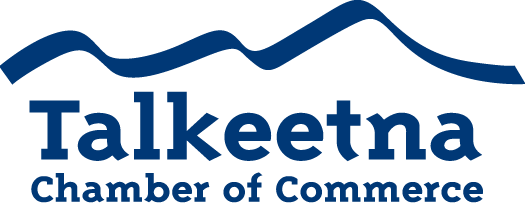 Board + General Meeting AgendaJanuary 10th, 12:00 noonThe West Rib PubCall to Order: 12:04Administrative Items:Board members in Attendance: Bill Rodwell, Lauren Kane, Casey Ressler, Bryann Hanks (phone), Joe Mathis, Niina BaumOthers in Attendance: Bill Germaine, Deniwse Richardson, Rick Creamer, Sarah Russell, Ken Shower, Tina Pijuan, Brenda WalshTime Keeper/Minute Taker: Katie GilliganAdditions to Agenda: Approval of Minutes: December meeting minutes as written: approved. Treasurer’s Report: $12,402.05 in Checking (need to pay out Taste of Talkeetna, actual working funds sit at $7,702.05)$5,265 in Live at 5$8,731.41 in Money Market $1,470 in Scholarship$200 in Fire Hydrant (old project)$27.06 in Savings$25 in Gaming Checking and Savings$9,396 in accounts receivable Persons to be Heard: Rick CreamerExtended an invitation to the Chamber to visit Dallas Seavey’s homestead and go for a dog sled ride. Sarah RussellTCCI will be subscribing to the Chamber’s google calendar. Insurance rates for TCCI increased due to Talkeetna Recycling and they will need to raise funds to help cover that. May start a Go Fund Me? Casey will draft a letter for the Chamber to send out to members to raise funds. Checks/donations should be made out to the Chamber and then we’ll disperse to Talkeetna Recycling Works; a subcommittee of the TCCI. Talkeetna Fly In will be 3rd weekend of May. Will the Chamber sponsor this year? Usually we donate $500. Talkeetna Fly In will be offering a $2,500 scholarship next year under the Alaska Airmen’s Association. Preference will be given to Talkeetna Residents. Brenda WalshHeard Taste of Talkeetna participants really loved the local or Alaskan style food as a literal taste of Talkeetna, instead of a representation of the individual businesses.  Cardboard recycling will be available to businesses in February. Recycling Committee would like to work more closely with the Chamber, and along that vein potentially come up with a logo and a bag for businesses to sell to help eliminate single use plastic bags in Talkeetna. Would like to add a link or tab to the Chamber website for recycling information. Ken Shower with ATV ToursDropped by to introduce himself and his business. Correspondence: Committee Reports: Changes made to committee titles/rolesOld committee: Taste of TalkeetnaCut checks for $671.43 and mail to businessesOld committee: Visitor’s GuideCasey and Katie will gather informationOld committee: Scholarship/General Fundraising CommitteeNeed to get the ball rolling on scholarship fundraising and a committee. Ideas?Move committee titles/roles to:Membership & Community RelationsJoe Mathis and Bill Rodwell would like to chairMarketing & TourismCasey would like to chairEconomic Development. Niina, Rick Creamer, and Bill Germaine would like to chair Membership and Community RelationsTCCI Report: The borough awarded Talkeetna a $2,941 grant to start a community watch program. Talkeetna Water/Sewer Board Report: In negotiations with the borough to change the ordinance for the sewer and water tax to exclude utilities (except MTA as internet is not a “necessity”). Old Business:Gaming account- Still need a signature cardUpcoming Meetings & Announcements: February meeting and location TBDRestaurants we haven’t yet visited this term are the Swiss Alaska Inn and the Flying Squirrel. 